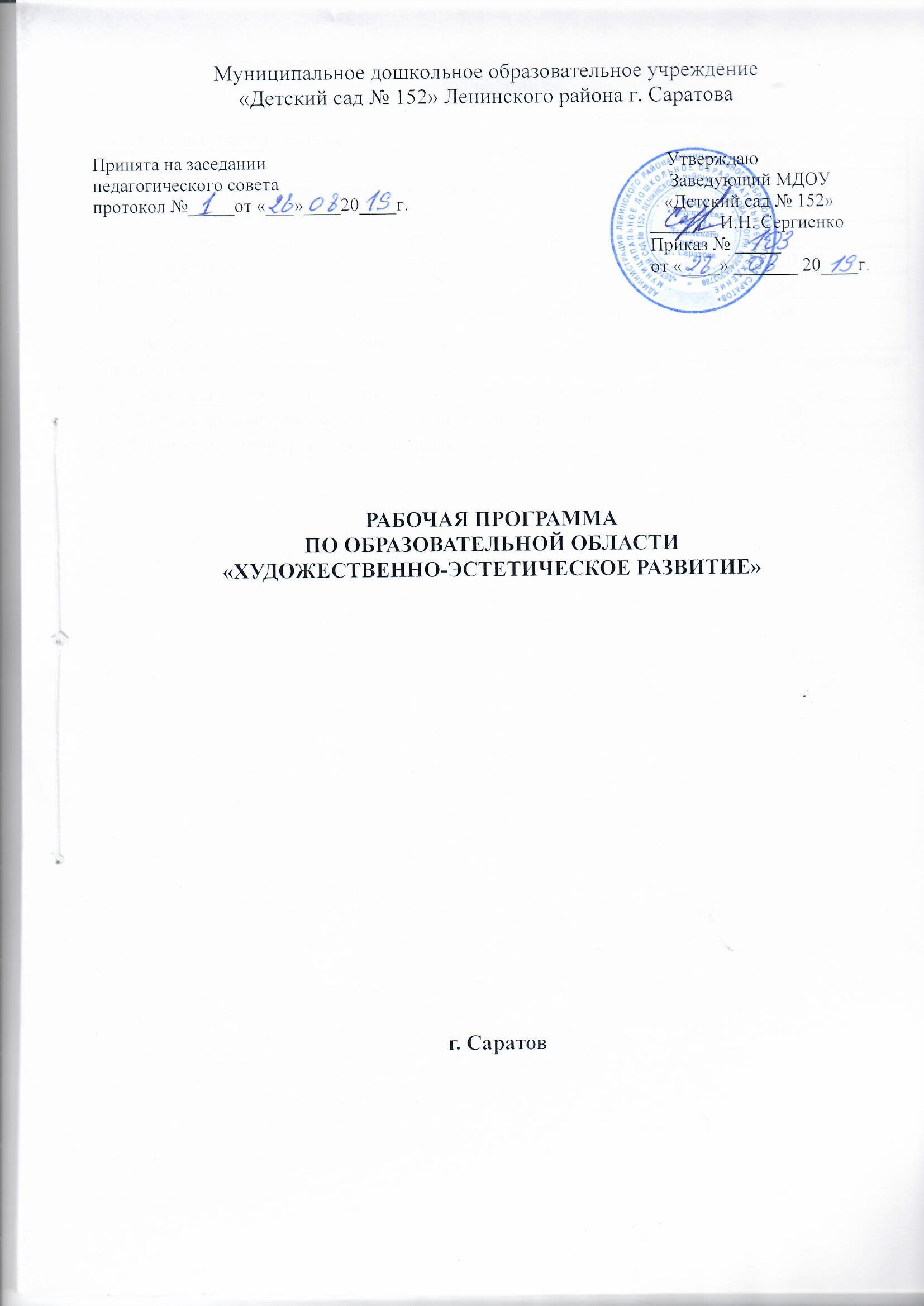 1. Пояснительная записка.Данная рабочая программа по образовательной области «Художественно-эстетическое развитие» для детей дошкольного возраста (от 2 лет до  завершения образовательных отношений)  МДОУ «Детский сад  № 152» составлена в соответствии с нормативно - правовыми документами:Декларация прав ребёнка; Конвенция о правах ребёнка от 20 ноября .Федеральный закон от 29 декабря 2012г. № 273-ФЗ «Об образовании в РФ»; Приказ Министерства образования и науки РФ от 30 августа 2013 г. № 1014 «Об утверждении Порядка организации и осуществления образовательной деятельности по основным общеобразовательным программам – образовательным программам дошкольного образования»;Федеральный государственный стандарт дошкольного образования (Приказ Министерства образования и науки РФ № 1155 от 17.10.2013г.);Письмо Министерства образования и науки РФ от 10 января 2014 г. № 08-5 «О соблюдении организациями, осуществляющими образовательную деятельность требований, установленных федеральным государственным образовательным стандартом дошкольного образования»;Приказ Министерства образования и науки РФ от 14 июня 2013 г. № 462 «Об утверждении  Порядка проведения самообследования образовательной организацией» (зарегистрирован в Минюсте РФ 27 июня . № 28908);Постановление Правительства РФ  от 5 августа . № 662 «Об осуществлении мониторинга системы образования»;Приказ Министерства образования и науки РФ от 5 декабря  2014 г. № 1547 «Об утверждении показателей, характеризующих общие критерии оценки качества образовательной деятельности организаций, осуществляющих образовательную деятельность»;Приказ Министерства труда и социальной защиты РФ от 18 октября 2013 г. № 544н «Об утверждении профессионального стандарта «Педагог (педагогическая деятельность в сфере дошкольного, начального общего, основного общего, среднего общего образования) (воспитатель, учитель)»;Постановление Главного государственного санитарного врача РФ от 15 мая .  № 26 «Об утверждении СанПиН 2.4.1.3049-13 «Санитарно-эпидемиологические требования к устройству, содержанию и организации режима работы дошкольных образовательных учреждений»;Приказ Министерства образования и науки РФ от 7 апреля 2014 г. № 276 «Об утверждении Порядка проведения аттестации педагогических работников организаций, осуществляющих образовательную деятельность»;Приказ  Министерства образования и науки РФ от 8 апреля 2014 г. № 293 «Об утверждении Порядка приема на обучение по образовательным программам дошкольного образования (зарегистрировано в Минюсте РФ от 12 мая . № 32220, вступил в силе 27 мая .)Приказ  Министерства образования и науки РФ от 13 января 2014 г. № 8 «Об утверждении примерной формы договора  об образовании по образовательным программам дошкольного образования».Цели, задачи.«Художественно-эстетическое развитие предполагает развитие предпосылок ценностно-смыслового восприятия и понимания произведений искусства (словесного, музыкального, изобразительного), мира природы; становление эстетического отношения к окружающему миру; формирование элементарных представлений о видах искусства; восприятие музыки, художественной литературы, фольклора; стимулирование сопереживания персонажам художественных произведений; реализацию самостоятельной творческой деятельности детей (изобразительной, конструктивно-модельной, музыкальной и др.)».Основные цели и задачиФормирование интереса к эстетической стороне окружающей действительности, эстетического отношения к предметам и явлениям окружающего мира, произведениям искусства; воспитание интереса к художественно-творческой деятельности.Развитие эстетических чувств детей, художественного восприятия, образных представлений, воображения, художественно-творческих способностей.Развитие детского художественного творчества, интереса к самостоятельной творческой деятельности (изобразительной, конструктивно-модельной, музыкальной и др.); удовлетворение потребности детей в самовыражении.Приобщение к искусству. Развитие эмоциональной восприимчивости, эмоционального отклика на литературные и музыкальные произведения, красоту окружающего мира, произведения искусства.Приобщение детей к народному и профессиональному искусству (словесному, музыкальному, изобразительному, театральному, к архитектуре) через ознакомление с лучшими образцами отечественного и мирового искусства; воспитание умения понимать содержание произведений искусства.Формирование элементарных представлений о видах и жанрах искусства, средствах выразительности в различных видах искусства.Изобразительнаядеятельность.Развитиеинтересакразличнымвидамизобразительнойдеятельности;совершенствованиеуменийврисовании, аппликации, лепке, прикладном творчестве.Воспитание эмоциональной отзывчивости при восприятии произведений изобразительного искусства.Воспитаниежеланияиумениявзаимодействоватьсосверстниками при создании коллективных работ.Конструктивно – модельная деятельность.Приобщение к конструированию; развитие интереса к конструктивной деятельности, знакомство с различными видами конструкторов.Воспитаниеуменияработатьколлективно,объединятьсвоиподелкивсоответствиисобщимзамыслом,договариваться,ктокакуючастьработы будет выполнять.Детское конструирование.Виды детского конструирования:1. Из строительного материала.2. Из бумаги.3. Из природного материала.4. Из промышленных отходов.5. Из деталей конструкторов.6. Из крупно-габаритных модулей.Формы организации обучения конструированию:1. Конструирование по модели.2. Конструирование по условиям.3. Конструирование по образцу.4. Конструирование по замыслу.5. Конструирование по теме. 6. Каркасное конструирование.7. Конструирование по чертежам и схемам.Музыкальная деятельность.	Приобщение к музыкальному искусству; развитие предпосылок ценностно – смыслового восприятия и понимания музыкального искусства; формирование основмузыкальнойкультуры,ознакомлениесэлементарнымимузыкальнымипонятиями,жанрами; воспитание эмоциональной отзывчивости при восприятии музыкальных произведений.	Развитиемузыкальныхспособностей:поэтическогоимузыкальногослуха, чувства ритма, музыкальной памяти; формированиепесенного, музыкального вкуса.	Воспитаниеинтересакмузыкально-художественнойдеятельности, совершенствование умений в этом виде деятельности	Развитиедетскогомузыкально-художественноготворчества,реализация самостоятельной творческой деятельности детей; удовлетворение потребности в самовыражении.Основные цели: развитие музыкальности детей и их способности эмоционально воспринимать музыку.Задачи:1. Развитие музыкально-художественной деятельности.2. Приобщение к музыкальному искусству.3. Развитие воображения и творческой активности.Направления образовательной работы:1. Слушание.2. Пение.3. Музыкально-ритмические движения.4. Игра на детских музыкальных инструментах.5. Развитие детского творчества (песенного, музыкально-игрового, танцевального).Методы музыкального развития:1. Наглядный: сопровождение музыкального ряда изобразительным, показ движений.2. Словесный: беседы о различных музыкальных жанрах.3. Словесно-слуховой: пение.4. Слуховой: слушание музыки.5. Игровой: музыкальные игры.6. Практический: разучивание песен, танцев, воспроизведение мелодий. Содержание работы: «Слушание»:- ознакомление с музыкальными произведениями, их запоминание, накопление музыкальных впечатлений;- развитие музыкальных способностей и навыков культурного слушания музыки;- развитие способности различать характер песен, инструментальных пьес, средств их выразительности; формирование музыкального вкуса;- развитие способности эмоционально воспринимать музыку.Содержание работы: «Пение»- формирование у детей певческих умений и навыков;- обучение детей исполнению песен на занятиях и в быту, с помощью воспитателя и самостоятельно, с сопровождением и без сопровождения инструмента;- развитие музыкального слуха, т.е. различение интонационно точного и неточного пения, звуков по высоте, длительности, слушание себя при пении и исправление своих ошибок;- развитие певческого голоса, укрепление и расширение его диапазона.Содержание раздела «Музыкально-ритмические движения»- развитие музыкального восприятия, музыкально-ритмического чувства и в связи с этим ритмичности движений;- обучение детей согласованию движений с характером музыкального произведения, наиболее яркими средствами музыкальной выразительности, развитие пространственных и временных ориентировок;- обучение детей музыкально-ритмическим умениям и навыкам через игры, пляски и упражнения;- развитие художественно-творческих способностей.Содержание работы: «Игра на детских музыкальных инструментах»- совершенствование эстетического восприятия и чувства ребенка;- становление и развитие волевых качеств: выдержка, настойчивость, целеустремленность, усидчивость;- развитие сосредоточенности, памяти, фантазии, творческих способностей, музыкального вкуса;- знакомство с детскими музыкальными инструментами и обучение детей игре на них;- развитие координации музыкального мышления и двигательных функций организма.Содержание работы: «Творчество»: песенное, музыкально-игровое, танцевальное; импровизация на детских музыкальных инструментах - развивать способность творческого воображения при восприятии музыки;- способствовать активизации фантазии ребенка, стремлению к достижению самостоятельно поставленной задачи, к поискам форм для воплощения своего замысла;- развивать способность к песенному, музыкально-игровому, танцевальному творчеству, к импровизации на инструментах.1.3. Принципы, педагогические условия и методы эстетического воспитания.Принципы, обусловленные особенностями художественно-эстетической деятельности: 1. Эстетизацияпредметно-развивающей среды и быта в целом. 2. Культурное   обогащение (амплификации) содержания изобразительной деятельности, в соответствии с особенностями познавательного развития детей разных возрастов.3. Взаимосвязь продуктивной деятельности с другими видами детской активности.4. Интеграция различных видов изобразительного искусства и художественной деятельности.5. Эстетический ориентир на общечеловеческие ценности (воспитание человека думающего, чувствующего, созидающего, рефлектирующего).6. Обогащение сенсорно-чувственного опыта.7. Организация тематического пространства (информационного поля) - основы для развития образных представлений;8. Взаимосвязь обобщённых представлений и обобщённых способов действий, направленных на создание выразительного художественного образа.9. Естественная радость (радость эстетического восприятия, чувствования и деяния, сохранение непосредственности эстетических реакций, эмоциональной открытости).Педагогические условиянеобходимые для эффективного художественного развития детей дошкольного возраста:1. Формирование эстетического отношения и художественных способностей в активной творческой деятельности детей.2. Создание развивающей среды для занятий по рисованию, лепке, аппликации, художественному труду и самостоятельного детского творчества.3. Ознакомление детей с основами изобразительного и народного декоративно-прикладного искусства в среде музея и дошкольного образовательного учреждения.Модель    эстетического   отношения к окружающему миру.1. Способность эмоционального переживания.2. Способность к активному усвоению художественного опыта (эстетической  апперцепции), к самостоятельной творческой деятельности, к саморазвитию и экспериментированию (поисковым действиям). 3. Специфические художественные и творческие способности (восприятие, исполнительство и творчество). Методы эстетического воспитания:1. Метод пробуждения ярких эстетических эмоций и переживаний с целью овладения даром сопереживания. 2. Метод побуждения к сопереживанию, эмоциональной    отзывчивости     на прекрасное в окружающем мире. 3. Метод эстетического убеждения  (По мысли А.В. Бакушинского «Форма, колорит, линия, масса и пространство, фактура должны убеждать собою непосредственно, должны быть самоценны, как чистый эстетический факт».). 4. Метод сенсорного насыщения (без сенсорной основы немыслимо приобщение детей к художественной культуре). 5. Метод эстетического выбора («убеждения красотой»), направленный  на формирование эстетического вкуса; » метод разнообразной  художественной практики.6. Метод сотворчества (с педагогом, народным мастером, художником, сверстниками).7. Метод нетривиальных (необыденных) творческих ситуаций, пробуждающих интерес к художественной деятельности.8. Метод эвристических и поисковых ситуаций.Формы  работы  с детьмипо образовательной области «Художественно- эстетическое развитие»                                                  Формы взаимодействия с семьями воспитанников8. Перечень литературных источников1. Соломенникова  О.А. «Радость творчества»2. Комарова Т. С. Изобразительная деятельность в детском саду. Младшая группа (3-4 лет). 3. Комарова Т. С. Изобразительная деятельность в детском саду. Средняя группа (4–5 лет).4. Комарова Т. С. Изобразительная деятельность в детском саду. Старшая группа (5–6 лет). 5. Комарова Т. С. Изобразительная деятельность в детском саду. Подготовительная к школе группа (6–7 лет)6. Куцакова Л. В. Конструирование из строительного материала: Младшая группа (3-4 лет).7. Куцакова Л. В. Конструирование из строительного материала: Средняя группа (4–5 лет).8. Куцакова Л. В. Конструирование из строительного материала: Старшая группа (5–6 лет).9. Куцакова Л. В. Конструирование из строительного материала: Подготовительная к школе группа (6–7 лет). 10. Малышева  А.Н., Ермолаева Н.В. Аппликация в детском саду.11. Рузанова Ю.В.  Развитие моторики рук в нетрадиционной изобразительной деятельности.12. Ветлугина Н.А. Музыкальное воспитание в детском саду 13. Дзержинская И.Л., Музыкальное воспитание младших дошкольников: Пособие для воспитателя и муз. руководителя дет. сада. (из опыта работы)  14. Коренева Т.Ф., «Музыкально-ритмические движения для детей дошкольного и младшего школьного возраста» в 2частях. – Учеб.-метод. пособие.  15. Наглядно-дидактические пособияСерия «Мир в картинках»:«Гжель»; «Городецкая роспись по дереву»; «Дымковская игрушка»; «Каргополь — народная игрушка»; «Музыкальные инструменты»; «Полохов Майдан»; «Филимоновкая народная игрушка»; «Хохлома». Плакаты:«Гжель. Изделия. Гжель»; «Орнаменты. Полхов Майдан»; «Изделия. Полхов Майдан»; «Орнаменты. Филимоновская свистулька»; «Хохлома. Изделия»; «Хохлома. Орнаменты».Серия «Расскажите детям о...»:«Расскажите детям о музыкальных инструментах», «Расскажите детям о музеях и выставках Москвы», «Расскажите детям о Московском Кремле». Серия «Искусство — детям»:«Городецкая роспись»; «Дымковская игрушка»; «Простые узоры и орнаменты»; «Филимоновская игрушка»; «Хохломская роспись».СодержаниеВозрастСовместная  деятельностьРежимные  моментыСамостоятельная  деятельностьРазвитиепродуктивной  деятельностирисованиелепка аппликацияконструированиеРазвитиедетского творчестваПриобщение  к  изобразительному искусству2-5 лет  младшие и средняя группыНаблюдения по ситуацииЗанимательные показыНаблюдения по ситуацииИндивидуальная работа с детьмиРисование Аппликация ЛепкаСюжетно-игровая ситуацияВыставка детских работКонкурсыИнтегрированные занятияИнтегрированная детская деятельность ИграИгровое упражнение Проблемная ситуацияИндивидуальная работа с детьмиСамостоятельная художественная деятельностьИграПроблемная ситуацияИгры со строительным материаломПостройки для сюжетных игрРазвитиепродуктивной  деятельностирисованиелепка аппликацияконструированиеРазвитиедетского творчестваПриобщение  к  изобразительному искусству5-7 лет старшая и подг. к школе группыРассматривание предметов искусстваБеседаЭкспериментирование с материаломРисование Аппликация ЛепкаХудожественный трудИнтегрированные занятияДидактические игрыХудожественный досугКонкурсы Выставки работ декоративно-прикладного искусстваИнтегрированная детская деятельность ИграИгровое упражнение Проблемная ситуацияИндивидуальная работа с детьми Проектная деятельность Создание коллекций Выставка репродукций произведений живописиРазвивающие игрыРассматривание чертежей и схемСамостоятельное художественное творчествоИграПроблемная ситуацияРазвитие  музыкально-художественной деятельности; приобщение к музыкальному искусству*Слушание* Пение* Песенное    творчество * Музыкально-ритмические  движения * Развитие танцевально-игрового творчества* Игра на детских музыкальных инструментах2-5 лет  младшие и средняя группыЗанятия Праздники, развлеченияМузыка в повседневной жизни: -Театрализованная деятельность-Слушание музыкальных сказок, -Просмотр мультфильмов, фрагментов детских музыкальных фильмов- рассматривание картинок, иллюстраций в детских книгах, репродукций, предметов окружающей действительности;Игры, хороводы - Рассматривание портретов композиторов (ср. гр.)- Празднование дней рожденияИспользование музыки:-на утренней гимнастике и физкультурных занятиях;- на музыкальных занятиях;- во время умывания- в продуктивных  видах деятельности- во время  прогулки (в теплое время) - в сюжетно-ролевых играх- перед дневным сном- при пробуждении- на праздниках и развлеченияхСоздание условий для самостоятельной музыкальной деятельности в группе: подбор музыкальных инструментов (озвученных и неозвученных), музыкальных игрушек, театральных кукол, атрибутов для ряжения, ТСО.Экспериментирование со звуками, используя музыкальные игрушки и шумовые инструментыИгры в «праздники», «концерт»Стимулирование самостоятельного выполнения танцевальных движений под плясовые мелодииИмпровизация танцевальных движений в образах животных,Концерты-импровизации- Игра на шумовых музыкальных инструментах; экспериментирование со звуками,Музыкально-дид. игрыРазвитие  музыкально-художественной деятельности; приобщение к музыкальному искусству*Слушание* Пение* Песенное    творчество * Музыкально-ритмические  движения * Развитие танцевально-игрового творчества* Игра на детских музыкальных инструментах5-7 лет старшая и подг. к школе группыЗанятия Праздники, развлеченияМузыка в повседневной жизни:-Театрализованная деятельность-Слушание музыкальных сказок, - Беседы с детьми о музыке;-Просмотр мультфильмов, фрагментов детских музыкальных фильмов- Рассматривание иллюстраций в детских книгах, репродукций, предметов окружающей действительности;- Рассматривание портретов композиторов- Празднование дней рожденияИспользование музыки:-на утренней гимнастике и физкультурных занятиях;- на музыкальных занятиях;- во время умывания- во время  прогулки (в теплое время) - в сюжетно-ролевых играх- перед дневным сном- при пробуждении- на праздниках и развлеченияхИнсценирование песен-Формирование танцевального творчества,-Импровизация образов сказочных животных и птиц- Празднование дней рожденияСоздание условий для самостоятельной музыкальной деятельности в группе: подбор музыкальных инструментов (озвученных и неозвученных), музыкальных игрушек, театральных кукол, атрибутов, элементов костюмов для театрализованной деятельности. ТСОИгры в «праздники», «концерт», «оркестр», «музыкальные занятия», «телевизор» Придумывание простейших танцевальных движенийИнсценирование содержания песен, хороводовСоставление композиций танца Музыкально-дидактические игрыИгры-драматизацииАккомпанемент в пении, танце и дрДетский ансамбль, оркестр Игра в «концерт», «музыкальные занятия»  Образовательная областьФормы взаимодействия с семьями воспитанниковХудожественно-эстетическое развитиеСовместная организация выставок произведений искусства (декоративно-прикладного) с целью обогащения художественно-эстетических представлений детей.Организация и проведение конкурсов и выставок детского творчества.Анкетирование родителей с целью изучения их представлений об эстетическом воспитании детей.Организация тематических консультаций, папок-передвижек, раскладушек по разным направлениям художественно-эстетического воспитания ребёнка («Как познакомить детей с произведениями художественной литературы», «Как создать дома условия для развития художественных особенностей детей», «Развитие личности дошкольника средствами искусства» и др.).Организация мероприятий, направленных на распространение семейного опыта художественно-эстетического воспитания ребёнка («Круглый стол», средства массовой информации, альбомы семейного воспитания и др.).Встречи с родителями в «Художественной гостиной». Цель: знакомство с основными направлениями художественно-эстетического развития детей.Участие родителей и детей в театрализованной деятельности совместная постановка спектаклей, создание условий, организация декораций и костюмов.Проведение праздников, досугов, литературных и музыкальных вечеров с привлечением родителей.Приобщение к театрализованному и музыкальному искусству через аудио- и видиотеку. Регулирование тематического подбора для детского восприятия.Семинары-практикумы для родителей  художественно-эстетическому воспитанию дошкольников.Создание игротеки по Художественно-эстетическому развитию детей.Организация выставок детских работ и совместных тематических выставок детей и родителей.Организация тренингов с родителями по обсуждению впечатлений после посещений культурных центров города.Совместное издание литературно-художественного  журнала (рисунки, сказки, комиксы, придуманных детьми и их родителями).«Поэтическая гостиная». Чтение стихов детьми и родителями.